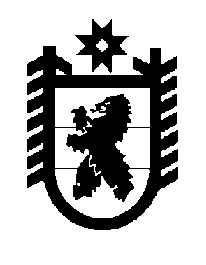 Российская Федерация Республика Карелия    ПРАВИТЕЛЬСТВО РЕСПУБЛИКИ КАРЕЛИЯПОСТАНОВЛЕНИЕот 2 октября 2013 года № 299-Пг. Петрозаводск Об инвентаризации защитных сооружений гражданской обороны на территории Республики КарелияВ целях выявления фактического наличия защитных сооружений гражданской обороны, их состояния и характеристик, приведения учетных данных в соответствие с фактическими параметрами защитных сооружений гражданской обороны, выработки предложений об их дальнейшей эксплуатации Правительство Республики Карелия                            п о с т а н о в л я е т :1. Утвердить прилагаемое Положение о комиссии по инвентаризации защитных сооружений гражданской обороны на территории Республики Карелия (далее – инвентаризационная комиссия).2. Инвентаризационной комиссии до 31 июля 2014 года провести инвентаризацию защитных сооружений гражданской обороны на территории Республики Карелия.3. Государственному комитету Республики Карелия по обеспечению жизнедеятельности и безопасности населения в течение одного месяца со дня вступления в силу настоящего постановления разработать и утвердить порядок проведения инвентаризации защитных сооружений гражданской обороны на территории Республики Карелия.4. Рекомендовать органам местного самоуправления муниципальных районов и городских округов Республики Карелия,  руководителям организаций образовать комиссии по инвентаризации защитных сооружений гражданской обороны на территориях муниципальных образований и в организациях.            Глава Республики  Карелия                                                            А.П. Худилайнен                                                                              Утверждено постановлением             Правительства Республики Карелия     от 2 октября 2013 года № 299-ППоложениео территориальной комиссии по инвентаризации защитных сооружений гражданской обороны на территории Республики Карелия1. Настоящее Положение устанавливает порядок создания, цели и задачи комиссии по инвентаризации защитных сооружений гражданской обороны               (далее – ЗС ГО) на территории Республики Карелия.2. Комиссия по инвентаризации ЗС ГО на территории Республики Карелия (далее –  инвентаризационная комиссия) создается в целях организации и проведения инвентаризации ЗС ГО, расположенных на территории Республики Карелия.3. Инвентаризационная комиссия руководствуется в своей деятельности Конституцией Российской Федерации, федеральными конституционными законами, федеральными законами, указами и распоряжениями Президента Российской Федерации, постановлениями и распоряжениями Правительства Российской Федерации, иными нормативными правовыми актами Российской Федерации, Конституцией Республики Карелия и законами Республики Карелия, указами и распоряжениями Главы Республики Карелия, постановлениями и распоряжениями Правительства Республики Карелия, а также настоящим Положением.4. Задачами инвентаризационной комиссии являются:1) планирование мероприятий по проведению инвентаризации ЗС ГО на территории Республики Карелия, контроль за их выполнением;2) обеспечение методического руководства проведения инвентаризации                ЗС ГО инвентаризационными комиссиями, образованными органами местного самоуправления муниципальных районов и городских округов Республики Карелия, организациями;3) обобщение и анализ данных инвентаризации ЗС ГО, полученных от инвентаризационных комиссий, образованных органами местного самоуправления муниципальных районов и городских округов Республики Карелия, организациями;4) сверка данных инвентаризации  ЗС ГО,  полученных от инвентариза-ционных комиссий, образованных органами местного самоуправления муници-пальных районов и городских округов Республики Карелия, организациями.5. Состав инвентаризационной комиссии утверждается распоряжением Правительства Республики Карелия. Инвентаризационная комиссия состоит из председателя инвентаризационной комиссии, его заместителей, членов инвентаризационной комиссии и секретаря инвентаризационной комиссии.26. Инвентаризационная комиссия имеет право:1) запрашивать в установленном порядке информацию, необходимую для осуществления ее деятельности, от органов исполнительной власти Республики Карелия, территориальных органов федеральных органов исполнительной власти в Республике Карелия, органов местного самоуправления муниципальных образований в Республике Карелия и организаций;2) приглашать для участия в работе инвентаризационной комиссии представителей органов исполнительной власти Республики Карелия, территориальных органов федеральных органов исполнительной власти в Республике Карелия, органов местного самоуправления муниципальных образований в Республике Карелия, организаций;3) вносить предложения органам исполнительной власти Республики Карелия, территориальным органам федеральных органов исполнительной власти в Республике Карелия, органам местного самоуправления муниципальных образований в Республике Карелия и руководителям организаций по вопросам, относящимся к компетенции инвентаризационной комиссии;4) осуществлять выборочные проверки данных инвентаризации ЗС ГО, полученных от инвентаризационных комиссий, образованных органами местного самоуправления муниципальных районов и городских округов Республики Карелия, организациями.7. Инвентаризационная комиссия осуществляет свою деятельность в форме заседаний.8. Заседания инвентаризационной комиссии проводятся по мере необходимости, но не реже одного раза в шесть месяцев. Заседание считается правомочным, если на нем присутствует не менее половины состава инвентаризационной комиссии.9. Решения инвентаризационной комиссии принимаются простым большинством голосов присутствующих на заседании лиц, входящих в состав инвентаризационной комиссии, путем открытого голосования. При равенстве голосов решающим является голос председателя инвентаризационной комиссии.10. Решения, принимаемые на заседании инвентаризационной комиссии, оформляются протоколом, который подписывает председатель инвентариза-ционной комиссии, в его отсутствие – заместитель председателя инвентариза-ционной комиссии.Решения доводятся до сведения заинтересованных территориальных органов федеральных органов исполнительной власти, расположенных на территории Республики Карелия, органов исполнительной власти Республики Карелия и органов местного самоуправления муниципальных образований в Республике Карелия. 11. Организационно-техническое обеспечение деятельности инвентариза-ционной комиссии осуществляет Государственный комитет Республики Карелия по обеспечению жизнедеятельности и безопасности населения.__________________